		Соглашение		О принятии согласованных технических правил Организации Объединенных Наций для колесных транспортных средств, предметов оборудования и частей, которые могут быть установлены и/или использованы на колесных транспортных средствах, и об условиях взаимного признания официальных утверждений, выдаваемых на основе этих правил Организации Объединенных Наций*(Пересмотр 3, включающий поправки, вступившие в силу 14 сентября 2017 года)_________		Добавление 15 — Правила № 16 ООН		Пересмотр 10 — Поправка 3Дополнение 3 к поправкам серии 08 — Дата вступления в силу: 22 июня 2022 года		Единообразные предписания, касающиеся официального утверждения:I.	ремней безопасности, удерживающих систем, детских удерживающих систем и детских удерживающих систем ISOFIX, предназначенных для лиц, находящихся 
в механических транспортных средствахII.	транспортных средств, оснащенных ремнями безопасности, сигнализаторами непристегнутых ремней безопасности, удерживающими системами, детскими удерживающими системами, детскими удерживающими системами ISOFIX 
и детскими удерживающими системами размера «i»Настоящий документ опубликован исключительно в информационных целях. Аутентичным и юридически обязательным текстом является документ: ECE/TRANS/WP.29/2021/113._________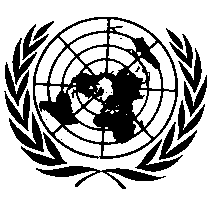 ОРГАНИЗАЦИЯ ОБЪЕДИНЕННЫХ НАЦИЙВключить новый пункт 3.1.2.7 следующего содержания:«3.1.2.7	Описание системы сигнализации непристегнутого ремня безопасности».E/ECE/324/Rev.1/Add.15/Rev.10/Amend.3−E/ECE/TRANS/505/Rev.1/Add.15/Rev.10/Amend.3E/ECE/324/Rev.1/Add.15/Rev.10/Amend.3−E/ECE/TRANS/505/Rev.1/Add.15/Rev.10/Amend.3E/ECE/324/Rev.1/Add.15/Rev.10/Amend.3−E/ECE/TRANS/505/Rev.1/Add.15/Rev.10/Amend.328 July 2022